.Intro: 24 counts from the beginning, 11 sec. into track - dance begins with weight on R[1-6] L basic fwd., R basic back[7-12] Fwd. with sweep, R twinkle 1/4[13-18] Cross, kick, behind side cross[19-24] Side, drag, chasse[25-30] L twinkle, R twinkle[31-36] Cross, point, hold, 1/2, point, hold[37-42] L twinkle, R twinkle[43-48] Cross, back, back, coaster stepContact: lovelinedance@live.dkRed Velvet Baby Seat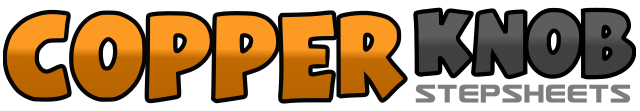 .......Count:48Wall:4Level:Improver.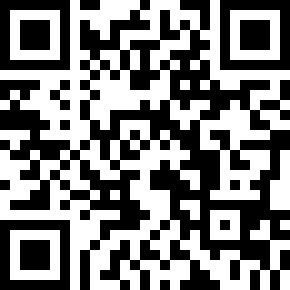 Choreographer:Malene Jakobsen (DK) - February 2018Malene Jakobsen (DK) - February 2018Malene Jakobsen (DK) - February 2018Malene Jakobsen (DK) - February 2018Malene Jakobsen (DK) - February 2018.Music:Red Velvet Seat - Aloe Blacc : (Album: Lift Your Spirit - iTunes - 3:24)Red Velvet Seat - Aloe Blacc : (Album: Lift Your Spirit - iTunes - 3:24)Red Velvet Seat - Aloe Blacc : (Album: Lift Your Spirit - iTunes - 3:24)Red Velvet Seat - Aloe Blacc : (Album: Lift Your Spirit - iTunes - 3:24)Red Velvet Seat - Aloe Blacc : (Album: Lift Your Spirit - iTunes - 3:24)........1-2-3(1) Step fwd. on L, (2) step R next to L, (3) change weight to L - 12.004-5-6(4) Step back on R, (5) step L next to R, (6) change weight to R - 12.001-2-3(1-2-3) Step fwd. on L sweeping R from back to front - 12.004-5-6(4) Cross R over L, (5) turn 1/4 R stepping back on L, (6) step R to R - 3.001-2-3(1) Cross L over R, (2-3) kick R diagonally R over 2 counts - 3.004-5-6(4) Cross R slightly behind L, (5) step L to L, (6) cross R over L - 3.001-2-3(1) Step L to L, (2-3) drag R towards L over 2 counts - 3.004-5-6(4) Step R to R, (5) step L next to R, (6) step R to R - 3.001-2-3(1) Cross L over R, (2) step R diagonally fwd. R, (3) step L diagonally fwd. L - 3.004-5-6(4) Cross R over L, (5) step L diagonally fwd. L, (6) step R diagonally fwd. R - 3.001-2-3(1) Cross L over R, (2) point R to R, (3) hold - 9.004-5-6(4) Turn 1/2 R stepping R next to L, (5) point L to L, (6) hold - 9.001-2-3(1) Cross L over R, (2) step R diagonally fwd. R, (3) step L diagonally fwd. L - 9.004-5-6(4) Cross R over L, (5) step L diagonally fwd. L, (6) step R diagonally fwd. R - 9.001-2-3(1) Cross L over R, (2) turn 1/4 L stepping back on R, (3) step back on L - 6.004-5-6(4) Step back on R, (5) step L next to R onto L, (6) step fwd. on R  - 6.00